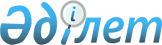 О внесении изменений в решение маслихата района Бәйтерек от 13 января 2021 года №60-7 "О бюджете Зеленовского сельского округа района Бәйтерек на 2021-2023 годы"Решение маслихата района Бәйтерек Западно-Казахстанской области от 26 ноября 2021 года № 10-7
      Маслихат района Бәйтерек РЕШИЛ:
      1. Внести в решение маслихата района Бәйтерек "О бюджете Зеленовского сельского округа района Бәйтерек на 2021-2023 годы" от 13 января 2021 года №60-7 (зарегистрированное в Реестре государственной регистрации нормативных правовых актов под №6792) следующие изменения:
      пункт 1 изложить в следующей редакции:
      "1. Утвердить бюджет Зеленовского сельского округа на 2021-2023 годы согласно приложениям 1, 2 и 3 соответственно, в том числе на 2021 год в следующих объемах:
      1) доходы – 31 418 тысяч тенге:
      налоговые поступления – 1 894 тысячи тенге;
      неналоговые поступления – 490 тысяч тенге;
      поступления от продажи основного капитала – 0 тенге;
      поступления трансфертов – 29 034 тысячи тенге;
      2) затраты – 32 408 тысяч тенге;
      3) чистое бюджетное кредитование – 0 тенге:
      бюджетные кредиты – 0 тенге;
      погашение бюджетных кредитов – 0 тенге;
      4) сальдо по операциям с финансовыми активами – 0 тенге:
      приобретение финансовых активов – 0 тенге;
      поступления от продажи финансовых активов государства – 0 тенге;
      5) дефицит (профицит) бюджета – -990 тысяч тенге;
      6) финансирование дефицита (использование профицита) бюджета – 990 тысяч тенге:
      поступления займов – 0 тенге;
      погашение займов – 0 тенге;
      используемые остатки бюджетных средств – 990 тысяч тенге.".
      приложение 1 к указанному решению изложить в новой редакции согласно приложению к настоящему решению.
      2. Настоящее решение вводится в действие с 1 января 2021 года. Бюджет Зеленовского сельского округа на 2021 год
      тысяч тенге
					© 2012. РГП на ПХВ «Институт законодательства и правовой информации Республики Казахстан» Министерства юстиции Республики Казахстан
				
      Секретарь маслихата

Р. Исмагулов
Приложение 
к решению маслихата 
района Бәйтерек 
от 26 ноября 2021 года № 10-7Приложение 1
к решению маслихата 
района Бәйтерек 
от 13 января 2021 года № 60-7
Категория
Категория
Категория
Категория
Категория
Категория
Сумма
Класс
Класс
Класс
Класс
Класс
Сумма
Сумма
Подкласс
Подкласс
Подкласс
Подкласс
Сумма
Специфика
Специфика
Специфика
Сумма
Наименование
Сумма
1) Доходы
31 418
1
Налоговые поступления
1 894
01
Подоходный налог
182
2
Индивидуальный подоходный налог
182
04
Hалоги на собственность
1 712
1
Hалоги на имущество
36
3
Земельный налог
76
4
Hалог на транспортные средства
1 600
05
Внутренние налоги на товары, работы и услуги
0
4
Сборы за ведение предпринимательской и профессиональной деятельности
0
2
Неналоговые поступления
490
01
Доходы от государственной собственности
490
5
Доходы от аренды имущества, находящегося в государственной собственности
490
3
Поступления от продажи основного капитала
0
4
Поступления трансфертов
29 034
02
Трансферты из вышестоящих органов государственного управления
29 034
3
Трансферты из районного (города областного значения) бюджета
29 034
Функциональная группа
Функциональная группа
Функциональная группа
Функциональная группа
Функциональная группа
Функциональная группа
Сумма
Функциональная подгруппа
Функциональная подгруппа
Функциональная подгруппа
Функциональная подгруппа
Функциональная подгруппа
Сумма
Администратор бюджетных программ
Администратор бюджетных программ
Администратор бюджетных программ
Администратор бюджетных программ
Сумма
 Программа
 Программа
 Программа
Сумма
Подпрограмма
Подпрограмма
Сумма
Наименование
Сумма
2) Затраты
32 408 
01
Государственные услуги общего характера
28 500
1
Представительные, исполнительные и другие органы, выполняющие общие функции государственного управления
28 500
124
Аппарат акима города районного значения, села, поселка, сельского округа
28 500
001
Услуги по обеспечению деятельности акима города районного значения, села, поселка, сельского округа
28 500
07
Жилищно-коммунальное хозяйство
3 907
3
Благоустройство населенных пунктов
3 907
124
Аппарат акима города районного значения, села, поселка, сельского округа
3 907
008
Освещение улиц в населенных пунктах
3 777
009
Обеспечение санитарии населенных пунктов
0
011
Благоустройство и озеленение населенных пунктов
130
15
Трансферты
1
1
Трансферты
1
124
Аппарат акима города районного значения, села, поселка, сельского округа
1
048
Возврат неиспользованных (недоиспользованных) целевых трансфертов
1
3) Чистое бюджетное кредитование
0
Бюджетные кредиты
0
Категория 
Категория 
Категория 
Категория 
Категория 
Категория 
Сумма
Класс 
Класс 
Класс 
Класс 
Класс 
Сумма
Подкласс
Подкласс
Подкласс
Подкласс
Сумма
Специфика
Специфика
Специфика
Сумма
Наименование
Сумма
5
Погашение бюджетных кредитов 
0
01
Погашение бюджетных кредитов
0
1
Погашение бюджетных кредитов, выданных из государственного бюджета 
0
Функциональная группа
Функциональная группа
Функциональная группа
Функциональная группа
Функциональная группа
Функциональная группа
Сумма
Функциональная подгруппа
Функциональная подгруппа
Функциональная подгруппа
Функциональная подгруппа
Функциональная подгруппа
Сумма
Администратор бюджетных программ
Администратор бюджетных программ
Администратор бюджетных программ
Администратор бюджетных программ
Сумма
Программа
Программа
Программа
Сумма
 Подпрограмма
 Подпрограмма
Сумма
Наименование
Сумма
4) Сальдо по операциям с финансовыми активами
0
Приобретение финансовых активов
0
Категория 
Категория 
Категория 
Категория 
Категория 
Категория 
Сумма
Класс
Класс
Класс
Класс
Класс
Сумма
Подкласс
Подкласс
Подкласс
Подкласс
Сумма
Специфика
Специфика
Специфика
Сумма
Наименование
Сумма
6
Поступления от продажи финансовых активов государства
0
01
Поступления от продажи финансовых активов государства
0
1
Поступление от продажи финансовых активов внутри страны
0
5) Дефицит (профицит) бюджета
-990
6) Финансирование дефицита (использование профицита) бюджета 
990
7
Поступление займов
0
01
Внутренние государственные займы
0
2
Договоры займа
0
Функциональная группа
Функциональная группа
Функциональная группа
Функциональная группа
Функциональная группа
Функциональная группа
Сумма
Функциональная подгруппа
Функциональная подгруппа
Функциональная подгруппа
Функциональная подгруппа
Функциональная подгруппа
Сумма
Администратор бюджетных программ
Администратор бюджетных программ
Администратор бюджетных программ
Администратор бюджетных программ
Сумма
Программа
Программа
Программа
Программа
Сумма
Подпрограмма
Подпрограмма
Подпрограмма
Сумма
Наименование
Сумма
16
Погашение займов 
0
Категория
Категория
Категория
Категория
Категория
Категория
Сумма
Класс
Класс
Класс
Класс
Класс
Сумма
Подкласс
Подкласс
Подкласс
Подкласс
Сумма
Специфика
Специфика
Специфика
Сумма
Наименование 
Сумма
8
Используемые остатки бюджетных средств
990
01
Остатки бюджетных средств
990
1
Свободные остатки бюджетных средств
990